PENYUSUNAN, PENETAPAN DAN PENERAPAN STANDAR PELAYANANREKOMENDASI WILAYAH IZIN USAHA PERTAMBANGAN1.Persyaratan:NOPERSYARATANADATIDAK ADAKETPERSYARATAN UNTUK EKSPOSPERSYARATAN UNTUK EKSPOSPERSYARATAN UNTUK EKSPOSPERSYARATAN UNTUK EKSPOSPERSYARATAN UNTUK EKSPOS1.Permohonan di atas materai;2.KRK dari Dinas PUPR Kab. Kampar, sekurang-kurangnya menjelaskan :Luas areal usaha yang dimohonkanStatus kawasan berdasarkan Perda Prov Riau No. 10 Th. 2018Status kawasan berdasarkan Perda Kab Kampar No. 11 Th. 20193.Nomor Induk Berusaha (NIB) dari OSS4.profil badan usaha dilengkapi dengan akte pendirian badan usaha yang bergerak di bidang usaha pertambangan beserta pengesahaannya (untuk yang berbadan hukum)5.Kartu Tanda Penduduk (KTP) penanggungjawab;6.Data Teknis Lokasi yang dimohonkan sekurang-kurangnya menjelaskan :Alamat;Peta lokasi dilengkapi koordinat lengkap;jenis mineral, termasuk mineral ikutannya;ringkasan hasil penelitian dan penyelidikan; danringkasan hasil eksplorasi pendahuluan apabila ada.7.Sertifikat atau tanda bukti kepemilikan tanah beserta Pelunasan Pajak Bumi dan Bangunan (PBB) tahun terakhir;8.Surat perjanjian kerjasama jika tanda bukti kepemilikan tanah atas nama pihak lain;9.Surat persetujuan keluarga jika tanda bukti kepemilikan tanah atas nama keluarga;PERSYARATAN SETELAH EKSPOSPERSYARATAN SETELAH EKSPOSPERSYARATAN SETELAH EKSPOSPERSYARATAN SETELAH EKSPOSPERSYARATAN SETELAH EKSPOS10Berita acara ekspose;11Surat persetujuan Masyarakat sekitar diketahui Kepala Desa dan Ninik Mamak;12Rekomendasi Desa dan Rekomendasi Camat setempat;13Rekomendasi kelayakan dari Tim Teknis Perizinan Kabupaten Kampar2.Sistem, Mekanisme dan Prosedur:terlampir atau scan QR Code ini ➜ 3.Jangka Waktu Pelayanan:5 (lima) hari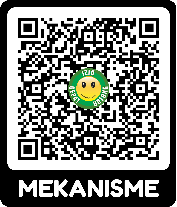 4.Biaya / Tarif:Rp 05.Produk Layanan:Diterbitkannya Rekomendasi Wilayah Izin Usaha Pertambangan (WIUP)6.Penanganan Pengaduan, Saran dan Masukan:Melalui kotak saran, petugas khusus, bidang pengaduan secara onlineDiterima Tanggal:……………………………………………………….Nama:……………………………………………………….Baru / Lanjutan *(pilih salah satu):……………………………………………………….Disetujui dan diverifikasi oleh:……………………………………………………….KASI. PENYELENGGARAAN PELAYANAN PERIZINAN BACK OFFICEFRONT OFFICE( …………………………. )Tanggal :( …………………………. )Tanggal :( …………………………. )Tanggal :CATATAN KEKURANGAN BERKAS :CATATAN KEKURANGAN BERKAS :CATATAN KEKURANGAN BERKAS :………………………………………………………………………………………………………………………………………………………………………………………………………………………………………………………………………………………………………………………………………………………………………